1.Планируемые результаты и содержание образовательной области «Математика и информатика» на уровне начального общего образованияМатематика         В результате изучения курса математики обучающиеся на уровне начального общего образования:научатся использовать начальные математические знания для описания окружающих предметов, процессов, явлений, оценки количественных и пространственных отношений;овладеют основами логического и алгоритмического мышления, пространственного воображения и математической речи, приобретут необходимые вычислительные навыки;научатся применять математические знания и представления для решения учебных задач, приобретут начальный опыт применения математических знаний в повседневных ситуациях;получат представление о числе как результате счета и измерения, о десятичном принципе записи чисел; научатся выполнять устно и письменно арифметические действия с числами; находить неизвестный компонент арифметического действия; составлять числовое выражение и находить его значение; накопят опыт решения текстовых задач;познакомятся с простейшими геометрическими формами, научатся распознавать, называть и изображать геометрические фигуры, овладеют способами измерения длин и площадей;приобретут в ходе работы с таблицами и диаграммами важные для практико-ориентированной математической деятельности умения, связанные с представлением, анализом и интерпретацией данных; смогут научиться извлекать необходимые данные из таблиц и диаграмм, заполнять готовые формы, объяснять, сравнивать и обобщать информацию, делать выводы и прогнозы.Числа и величиныВыпускник научится:читать, записывать, сравнивать, упорядочивать числа от нуля до миллиона;устанавливать закономерность — правило, по которому составлена числовая последовательность, и составлять последовательность по заданному или самостоятельно выбранному правилу (увеличение/уменьшение числа на несколько единиц, увеличение/уменьшение числа в несколько раз);группировать числа по заданному или самостоятельно установленному признаку;классифицировать числа по одному или нескольким основаниям, объяснять свои действия;читать, записывать и сравнивать величины (массу, время, длину, площадь, скорость), используя основные единицы измерения величин и соотношения между ними (килограмм — грамм; час — минута, минута — секунда; километр — метр, метр — дециметр, дециметр — сантиметр, метр — сантиметр, сантиметр — миллиметр).Выпускник получит возможность научиться:выбирать единицу для измерения данной величины (длины, массы, площади, времени), объяснять свои действия.Арифметические действияВыпускник научится:выполнять письменно действия с многозначными числами (сложение, вычитание, умножение и деление на однозначное, двузначное числа в пределах 10 000) с использованием таблиц сложения и умножения чисел, алгоритмов письменных арифметических действий (в том числе деления с остатком);выполнять устно сложение, вычитание, умножение и деление однозначных, двузначных и трехзначных чисел в случаях, сводимых к действиям в пределах 100 (в том числе с нулем и числом 1);выделять неизвестный компонент арифметического действия и находить его значение;вычислять значение числового выражения (содержащего 2—3 арифметических действия, со скобками и без скобок).Выпускник получит возможность научиться:выполнять действия с величинами;использовать свойства арифметических действий для удобства вычислений;проводить проверку правильности вычислений (с помощью обратного действия, прикидки и оценки результата действия и др.).Работа с текстовыми задачамиВыпускник научится:устанавливать зависимость между величинами, представленными в задаче, планировать ход решения задачи, выбирать и объяснять выбор действий;решать арифметическим способом (в 1—2 действия) учебные задачи и задачи, связанные с повседневной жизнью;решать задачи на нахождение доли величины и величины по значению ее доли (половина, треть, четверть, пятая, десятая часть);оценивать правильность хода решения и реальность ответа на вопрос задачи.Выпускник получит возможность научиться:решать задачи в 3—4 действия;находить разные способы решения задачи.Пространственные отношенияГеометрические фигурыВыпускник научится:описывать взаимное расположение предметов в пространстве и на плоскости;распознавать, называть, изображать геометрические фигуры (точка, отрезок, ломаная, прямой угол, многоугольник, треугольник, прямоугольник, квадрат, окружность, круг);выполнять построение геометрических фигур с заданными измерениями (отрезок, квадрат, прямоугольник) с помощью линейки, угольника;использовать свойства прямоугольника и квадрата для решения задач;распознавать и называть геометрические тела (куб, шар);соотносить реальные объекты с моделями геометрических фигур.Выпускник получит возможность научитьсяраспознавать, различать и называть геометрические тела: параллелепипед, пирамиду, цилиндр, конус.Геометрические величиныВыпускник научится:измерять длину отрезка;вычислять периметр треугольника, прямоугольника и квадрата, площадь прямоугольника и квадрата;оценивать размеры геометрических объектов, расстояния приближенно (на глаз).Выпускник получит возможность научитьсявычислять периметр многоугольника, площадь фигуры, составленной из прямоугольников.Работа с информациейВыпускник научится:читать несложные готовые таблицы;заполнять несложные готовые таблицы;читать несложные готовые столбчатые диаграммы.Выпускник получит возможность научиться:читать несложные готовые круговые диаграммы;достраивать несложную готовую столбчатую диаграмму;сравнивать и обобщать информацию, представленную в строках и столбцах несложных таблиц и диаграмм;понимать простейшие выражения, содержащие логические связки и слова («…и…», «если… то…», «верно/неверно, что…», «каждый», «все», «некоторые», «не»);составлять, записывать и выполнять инструкцию (простой алгоритм), план поиска информации;распознавать одну и ту же информацию, представленную в разной форме (таблицы и диаграммы);планировать несложные исследования, собирать и представлять полученную информацию с помощью таблиц и диаграмм;интерпретировать информацию, полученную при проведении несложных исследований (объяснять, сравниватьи обобщать данные, делать выводы и прогнозы).2. Содержание учебного предмета                                                                         Математика 1 классЧисла и величины	Счет предметов. Чтение и запись чисел от нуля до двадцати. Образование сравнение и упорядочение чисел, знаки сравнения.Измерение величин; сравнение и упорядочение величин. Знаки сравнения. Единицы массы (килограмм). Единицы вместимости (литр). Соотношения между единицами измерения однородных величин. Сравнение и упорядочение однородных величин. Арифметические действияСложение, вычитание. Названия компонентов и результата арифметических действий, знаки действий. Таблица сложения. Связь между сложением, вычитанием. Нахождение неизвестного компонента арифметического действия. Числовое выражение. Установление порядка выполнения действий в числовых выражениях без скобок. Нахождение значения числового выражения. Использование свойств арифметических действий в вычислениях (перестановка и группировка слагаемых в сумме).Работа с текстовыми задачамиРешение текстовых задач арифметическим способом. Задачи, содержащие отношения «больше (меньше) на…». Планирование хода решения задачи. Представление текста задачи (схема, таблица).Пространственные отношения. Геометрические фигурыВзаимное расположение предметов в пространстве и на плоскости (выше—ниже, слева—справа, сверху—снизу, ближе—дальше, между и пр.). Временные представления (раньше, позже, сначала, потом). Распознавание и изображение геометрических фигур: точка, линия (кривая, прямая), отрезок, ломаная. Использование чертежных инструментов для выполнения построений. Геометрические величиныГеометрические величины и их измерение. Измерение длины отрезка. Единицы длины (см, дм, м). Работа с информациейСбор и представление информации, связанной со счетом (пересчетом), измерением величин; систематизация знаний.Составление конечной последовательности (цепочки) предметов, чисел, геометрических фигур и др. по правилу. Чтение и заполнение таблицы. Интерпретация данных таблицы. 2 классЧисла и величины Счет предметов. Чтение и запись чисел от нуля до ста. Классы и разряды. Представление чисел в виде суммы разрядных слагаемых. Сравнение и упорядочение чисел, знаки сравнения.Измерение величин; сравнение и упорядочение величин. Единицы массы (килограмм), вместимости (литр), времени (минута, час). Соотношения между единицами измерения однородных величин. Сравнение и упорядочение однородных величин. Арифметические действия Сложение, вычитание, умножение и деление. Названия компонентов арифметических действий, знаки действий. Таблица сложения. Таблица умножения. Связь между сложением, вычитанием, умножением и делением. Нахождение неизвестного компонента арифметического действия. Числовое выражение. Установление порядка выполнения действий в числовых выражениях со скобками и без скобок. Нахождение значения числового выражения. Использование свойств арифметических действий в вычислениях (перестановка и группировка слагаемых в сумме, множителей в произведении).Алгоритмы письменного сложения, вычитания чисел. Работа с текстовыми задачами Решение текстовых задач арифметическим способом. Задачи, содержащие отношения «больше (меньше) на…». Планирование хода решения задачи. Представление текста задачи (схема, таблица)Пространственные отношения. Геометрические фигуры Распознавание и изображение геометрических фигур: точка, линия (кривая, прямая), отрезок, ломаная, угол, многоугольник, треугольник, прямоугольник, квадрат. Использование чертежных инструментов для выполнения построений. Геометрические формы в окружающем мире. Геометрические величины Геометрические величины и их измерение. Измерение длины отрезка. Единицы длины (мм, см, дм, м). Периметр. Вычисление периметра многоугольника.Работа с информацией Сбор и представление информации, связанной со счетом (пересчетом), измерением величин.Построение простейших выражений с помощью логических связок и слов («и»; «не»; «если… то…»; «верно/неверно, что…»; «каждый»; «все»; «некоторые»); истинность утверждений.Составление конечной последовательности (цепочки) предметов, чисел, геометрических фигур и др. по правилу. Составление, запись и выполнение простого алгоритма, плана поиска информации.3 классЧисла и величиныСчёт предметов. Чтение и запись чисел от нуля до тысячи. Классы и разряды. Представление многозначных чисел в виде суммы разрядных слагаемых. Сравнение и упорядочение чисел, знаки сравнения.Измерение величин; сравнение и упорядочение величин. Единицы массы (грамм, килограмм, центнер), вместимости (литр), времени (секунда, минута, час). Соотношения между единицами измерения однородных величин. Сравнение и упорядочение однородных величин. Доля величины (половина, треть, четверть)Арифметические действияСложение, вычитание, умножение и деление. Названия компонентов арифметических действий, знаки действий. Таблица сложения. Таблица умножения. Связь между сложением, вычитанием, умножением и делением. Нахождение неизвестного компонента арифметического действия. Деление с остатком.Числовое выражение. Установление порядка выполнения действий в числовых выражениях со скобками и без скобок. Нахождение значения числового выражения. Использование свойств арифметических действий в вычислениях (перестановка и группировка слагаемых в сумме, множителей в произведении; умножение суммы и разности на число).Алгоритмы письменного сложения, вычитания, умножения и деления многозначных чисел. Способы проверки правильности вычислений (алгоритм, обратное действие, оценка достоверности, прикидки результата, вычисление на калькуляторе).Работа с текстовыми задачамиРешение текстовых задач арифметическим способом. Задачи, содержащие отношения «больше (меньше) на…», «больше (меньше) в…». Зависимости между величинами, характеризующими процессы движения, работы, купли-продажи и др. Объём работы, время, производительность труда; количество товара, его цена и стоимость и др. Планирование хода решения задачи. Представление текста задачи (схема, таблица, диаграмма и другие модели).Задачи на нахождение доли целого и целого по его доле.Пространственные отношения. Геометрические фигурыВзаимное расположение предметов в пространстве и на плоскости (выше—ниже, слева—справа, сверху—снизу, ближе—дальше, между и пр.). Распознавание и изображение геометрических фигур: точка, линия (кривая, прямая), отрезок, ломаная, угол, многоугольник, треугольник, прямоугольник, квадрат, окружность, круг. Использование чертёжных инструментов для выполнения построений. Геометрические формы в окружающем мире. Распознавание и называние: куб, шар, параллелепипед, пирамида, цилиндр, конус.Геометрические величиныГеометрические величины и их измерение. Измерение длины отрезка. Единицы длины (мм, см, дм, м, км). Периметр. Вычисление периметра многоугольника.Площадь геометрической фигуры. Единицы площади (см2, дм2, м2). Точное и приближённое измерение площади геометрической фигуры. Вычисление площади прямоугольника.Работа с информациейСбор и представление информации, связанной со счётом (пересчётом), измерением величин; фиксирование, анализ полученной информации.Построение простейших выражений с помощью логических связок и слов («и»; «не»; «если… то…»; «верно/неверно, что…»; «каждый»; «все»; «некоторые»); истинность утверждений.Составление конечной последовательности (цепочки) предметов, чисел, геометрических фигур и др. по правилу. Составление, запись и выполнение простого алгоритма, плана поиска информации.Чтение и заполнение таблицы. Интерпретация данных таблицы. Чтение столбчатой диаграммы. Создание простейшей информационной модели (схема, таблица, цепочка).4 классЧисла и величиныСчет предметов. Чтение и запись чисел от нуля до миллиона. Классы и разряды. Представление многозначных чисел в виде суммы разрядных слагаемых. Сравнение и упорядочение чисел, знаки сравнения.Измерение величин; сравнение и упорядочение величин. Единицы массы (грамм, килограмм, центнер, тонна), вместимости (литр), времени (секунда, минута, час,век,год). Соотношения между единицами измерения однородных величин. Сравнение и упорядочение однородных величин. Доля величины (половина, треть, четверть, десятая, сотая, тысячная).Арифметические действияСложение, вычитание, умножение и деление. Названия компонентов арифметических действий, знаки действий. Таблица сложения. Таблица умножения. Связь между сложением, вычитанием, умножением и делением. Нахождение неизвестного компонента арифметического действия. Деление с остатком.Числовое выражение. Установление порядка выполнения действий в числовых выражениях со скобками и без скобок. Нахождение значения числового выражения. Использование свойств арифметических действий в вычислениях (перестановка и группировка слагаемых в сумме, множителей в произведении; умножение суммы и разности на число).Алгоритмы письменного сложения, вычитания, умножения и деления многозначных чисел. Способы проверки правильности вычислений (алгоритм, обратное действие, оценка достоверности, прикидки результата, вычисление на калькуляторе).Работа с текстовыми задачамиРешение текстовых задач арифметическим способом. Задачи, содержащие отношения «больше (меньше) на…», «больше (меньше) в…». Зависимости между величинами, характеризующими процессы движения, работы, купли-продажи и др. Скорость, время, путь; объем работы, время, производительность труда; количество товара, его цена и стоимость и др. Планирование хода решения задачи. Представление текста задачи (схема, таблица, диаграмма и другие модели).Задачи на нахождение доли целого и целого по его доле.Пространственные отношения. Геометрические фигурыВзаимное расположение предметов в пространстве и на плоскости (выше—ниже, слева—справа, сверху—снизу, ближе—дальше, между и пр.). Распознавание и изображение геометрических фигур: точка, линия (кривая, прямая), отрезок, ломаная, угол, многоугольник, треугольник, прямоугольник, квадрат, окружность, круг. Использование чертежных инструментов для выполнения построений. Геометрические формы в окружающем мире. Распознавание и называние: куб, шар, параллелепипед, пирамида, цилиндр, конус.Геометрические величиныГеометрические величины и их измерение. Измерение длины отрезка. Единицы длины (мм, см, дм, м, км). Периметр. Вычисление периметра многоугольника.Площадь геометрической фигуры. Единицы площади (см2, дм2, м2). Точное и приближенное измерение площади геометрической фигуры. Вычисление площади прямоугольника.Работа с информациейСбор и представление информации, связанной со счетом (пересчетом), измерением величин; фиксирование, анализ полученной информации.Построение простейших выражений с помощью логических связок и слов («и»; «не»; «если… то…»; «верно/неверно, что…»; «каждый»; «все»; «некоторые»); истинность утверждений.Составление конечной последовательности (цепочки) предметов, чисел, геометрических фигур и др. по правилу. Составление, запись и выполнение простого алгоритма, плана поиска информации.Чтение и заполнение таблицы. Интерпретация данных таблицы. Чтение столбчатой диаграммы. Создание простейшей информационной модели (схема, таблица, цепочка).              Календарно-тематическое планирование уроков математики в 1 классепо учебнику Моро М.И., Волкова С.И., Степанова С.В. и др. «Математика»(4 часа в неделю, всего 132 часа)Календарно-тематическое планированиеМатематикаУчебник: «Математика», в двух частях М.И.Моро, М.А.Бантова, Г.В.Бельтюкова, С.И.Волкова, С.В.Степанова, 2 класс4 ч в неделю * 34 недели = 136 ч                                        Блок     Математика.Календарно-тематическое планированиеМатематикаУчебник: «Математика», в двух частях М.И.Моро, М.А.Бантова, Г.В.Бельтюкова, С.И.Волкова, С.В.Степанова, 3 класс4 ч в неделю * 34 недели = 136 чКалендарно-тематическое планирование уроков математики в 4  классепо учебнику Моро М.И., Бантова М.А., Бельтюкова Г.В., Волкова С.И. и др. «Математика»(4 часа в неделю, всего 136 часов)Контроль предметных и универсальных учебных действий обучающихся№урокаТема урокаДатаДата№урокаТема урокапланфакт1 четверть (32 ч)Подготовка к изучению чисел.Пространственные и временные представления (8 часов)1.Счет предметов. Экскурсия.02.092.Взаимное расположение предметов в пространстве и на плоскости(выше—ниже, слева—справа, сверху—снизу, ближе—дальше, между03.093.Сравнение величин: временные представления (раньше, позже, сначала, потом). 04.094.Сравнение и упорядочение чисел.  Отношения «больше», «меньше, «столько же» 05.095.Сравнение и упорядочение чисел. На сколько больше (меньше)? 09.096.Сравнение и упорядочение чисел. На сколько меньше (больше)? 10.097.Сравнение и упорядочение чисел. Странички для любознательных. Урок-игра.11.098.Проверочная работа по теме «Пространственные и временные представления» 12.099.         Числа от 1 до 10. Число 0. Нумерация (28 часов)Чтение и запись чисел. Много, один. Письмо цифры 1.16.0910.Чтение и запись чисел. Числа1,2. Письмо цифры 2.17.0911.Чтение и запись чисел. Число 3. Письмо цифры 3.18.0912.Сложение, вычитание. Знаки действий.19.0913.Чтение и запись чисел. Число 4. Письмо цифры 4.23.0914.Взаимное расположение предметов на плоскости. Длиннее, короче, одинаковые по длине. 24.0915.Чтение и запись чисел. Число 5. Письмо цифры 5. 25.0916.Чтение и запись чисел. Числа от 1 до 5. Состав числа 5 из двух слагаемых. Урок-игра.26.0917.Чтение и запись чисел. Странички для любознательных. Урок-игра.30.0918.Распознавание и изображение геометрических фигур. Точка. Линия: кривая, прямая. Отрезок.01.1019.Распознавание и изображение геометрических фигур. Ломаная линия. Звено ломаной. Вершины. 02.1020.Чтение и запись чисел от   1 до 5.  03.1021.Сравнение и упорядочение чисел, знаки сравнения: «больше», «меньше», «равно».07.1022.Сравнение и упорядочение чисел. Равенство. Неравенство.08.1023.Распознавание и изображение геометрических фигур. Многоугольники. 09.1024.Чтение и запись чисел. Числа 6, 7. Письмо цифры 6.10.1025.Чтение и запись чисел. Письмо цифры 7. Урок-игра.14.1026.Чтение и запись чисел. Числа 8, 9. Письмо цифры 8.15.1027.Чтение и запись чисел. Письмо цифры 9. 16.1028.Чтение и запись чисел. Число 10. Запись числа 10.17.1029.Чтение и запись чисел. Числа от 1 до 10.  Урок-игра.21.1030.Чтение и запись чисел. Числа от 1 до 10. Знакомство с проектом «Числа в загадках, пословицах и поговорках».22.1031.Единицы длины. Сантиметр. Измерение отрезков в сантиметрах. 23.1032.Сложение, вычитание. Увеличить на. Уменьшить на.24.102 четверть (35 ч)2 четверть (35 ч)2 четверть (35 ч)2 четверть (35 ч)33.Чтение и запись чисел. Число и цифра 0.Арифметические действия с числом « нуль»05.1134.Чтение и запись чисел.06.1135.Чтение и запись чисел. Странички для любознательных. 07.1136.Чтение и запись чисел. Проверочная работа по теме «Нумерация чисел от 1 до 10». 11.1137.Числа от 1 до 10. Сложение и вычитание 56 (часов)Сложение, вычитание. +1, - 1. Знаки +, –, =. 12.1138.Сложение, вычитание. -1-1, +1+1 13.1139.Сложение, вычитание.⁯+2, - 2. 14.1140.Названия компонентов арифметических действий. Слагаемые. Сумма.  18.1141.Решение текстовых задач. Структура задачи (условие, вопрос). 19.1142.Решение текстовых задач. Составление задач на сложение и вычитание по одному рисунку. 20.1143.Таблица сложения и вычитания.  ± 2. Составление таблиц. 21.1144.Сложение, вычитание. Присчитывание и отсчитывание по 2.  25.1145.Задачи, содержащие отношения «больше (меньше) на…».26.1146.Сложение, вычитание. Странички для любознательных. 27.1147.Сложение, вычитание. «Что узнали. Чему научились». 28.1148.Проверочная работа по теме «Сложение и вычитание вида  ± 1, 2».02.1249.Сложение, вычитание. Странички для любознательных. 03.1250.⁯Сложение, вычитание. +3, -3. Приёмы вычислений.04.1251.Сложение, вычитание. Приёмы вычислений вида ±3». Решение текстовых задач. 05.1252.Решение текстовых задач. 09.1253.Сложение, вычитание. ± 3.Составление таблиц. 10.1254.Сложение, вычитание. Сложение и соответствующие случаи состава чисел. 11.1255.Задачи, содержащие отношения «больше (меньше) на…».12.1256.Решение текстовых задач. 16.1257.Сложение, вычитание. Странички для любознательных. 17.1258.Сложение, вычитание. Что узнали. Чему научились». 18.1259.Сложение, вычитание. Сложение и вычитание вида ± 1, 2, 3.. 19.1260.Решение текстовых задач. Задачи, раскрывающие смысл арифметических действий сложение и вычитание». 23.1261Проверочная работа за 1 полугодие24.1262Задачи, содержащие отношения «больше  на…».25.1263Задачи, содержащие отношения «больше  на…» (с двумя множествами предметов) 26.1264Задачи, содержащие отношения «меньше на…».(с двумя множествами предметов) 30.1265.Сложение, вычитание. ± 4. Приемы вычислений.31.1266.Сложение, вычитание. Приёмы  вычислений ± 4.02.0167.Решение текстовых задач. Задачи на разностное сравнение чисел. 03.013 четверть (48 ч)3 четверть (48 ч)3 четверть (48 ч)3 четверть (48 ч)68.Решение текстовых задач. Задачи на разностное сравнение чисел.  20.0169.Сложение, вычитание. ± 4. Составление и заучивание таблиц. 21.0170.Сложение, вычитание.  ± 4. Решение текстовых задач.22.0171.Использование свойств арифметических действий в вычислениях - перестановка слагаемых в сумме.23.0172.Использование свойств арифметических действий в вычислениях-перестановка  слагаемых в сумме для случаев вида ⁯+5,6,7,8,9. 27.0173.Сложение, вычитание. Составление таблицы ⁯+5,6,7,8,9. (с.16)28.0174.Сложение, вычитание. Сложение и соответствующие случаи состава чисел». 29.0175.Сложение, вычитание. Состав чисел в пределах 10.30.0176.Решение текстовых задач. Подготовка к решению задач в два действия. 03.0277.Сложение, вычитание. «Что узнали. Чему научились».04.0278.Проверочная работа по теме «Сложение и вычитание в пределах 10».05.0279.Связь между сложением и вычитанием.(.22-25)ие. елах 10. и соох 10.а 06.0280.Связь между сложением и вычитанием. Использование терминов (слагаемые и сумма) при чтении записей. 10.0281.Решение текстовых задач. 11.0282Названия компонентов арифметических действий. Уменьшаемое. Вычитаемое. Разность. 12.0283Сложение, вычитание. Вычитание вида 6-, 7- . Состав чисел 6 и 7.13.0284Сложение, вычитание. Приёмы вычислений 6 -□, 7 - □. Задачи, содержащие отношения «больше (меньше) на…».17.0285Сложение, вычитание. Вычитание вида 8-, 9- . Состав чисел 8, 9. 18.0286Сложение, вычитание. Вычитание вида 8-, 9- . Состав чисел 8, 9. Подготовка к введению задач в два действия. 19.0287Сложение, вычитание. Вычитание вида 10-. 20.0288Связь между сложением и вычитанием.24.0289Единица массы - килограмм.25.0290Единица вместимости - литр.26.0291Проверочная работа  по теме «Проверим себя и оценим свои достижения» 27.0292Числа и величины.  «Что узнали. Чему научились».09.0393                Числа от 1 до 20. Нумерация (12 часов)Чтение и запись чисел от 1 до 20. Названия и последовательность чисел от 11 до 20. 10.0394Чтение и запись чисел от 1 до 20. Образование чисел из одного десятка и нескольких единиц.11.0395Запись и чтение чисел.12.0396Единица длины - дециметр.16.0397Сложение, вычитание. Случаи сложения и вычитания, основанные на знаниях нумерации чисел.17.0398Сложение, вычитание. Странички для любознательных18.0399Сложение, вычитание. «Что узнали. Чему научились»19.03100Проверочная работа по теме «Нумерация»23.03101Решение текстовых задач. Подготовка к введению задач в два действия. 24.03102Решение текстовых задач. Подготовка к введению задач в два действия.25.03103Решение текстовых задач. Ознакомление с задачей в два действия. 26.03104Решение текстовых задач в два действия. 30.03105Числа от 1 до 20.  Сложение и вычитание с переходом через десяток (22 часа)Сложение, вычитание. Общий прием сложения однозначных чисел с переходом через десяток. 31.03106Сложение, вычитание. Сложение вида  + 2,  + 3. 01.04107Сложение, вычитание. Сложение вида  + 4. 02.04108Сложение, вычитание. Сложение вида  + 5. 06.04109Сложение, вычитание. Сложение вида  + 6. 07.04110Сложение, вычитание. Сложение вида  + 7. 08.04111Сложение, вычитание. Сложение вида  + 8,  + 9. 09.04112Сложение, вычитание. Таблица сложения. 13.04113Сложение, вычитание. Табличное сложение. 14.04114Сложение, вычитание. Странички для любознательных. 15.04115Сложение, вычитание. «Что узнали. Чему научились». 16.044 четверть (16 ч)4 четверть (16 ч)4 четверть (16 ч)4 четверть (16 ч)116Сложение, вычитание. Общие приемы вычитания с переходом через десяток. 27.04117Сложение, вычитание. Вычитание вида 11 - . 28.04118Сложение, вычитание. Вычитание вида 12 - . 29.04119Сложение, вычитание. Сложение, вычитание. Вычитание вида 13 - .30.04120Сложение, вычитание. Вычитание вида 14 - .04.05121Сложение, вычитание. Вычитание вида 15 - .05.05122Сложение, вычитание. Вычитание вида 16 - .06.05123Сложение, вычитание. Вычитание вида 17 - ,18 - . 07.05124Сложение, вычитание. Табличное вычитание. Странички для любознательных. 11.05125Сложение, вычитание. «Что узнали. Чему научились». 12.05126Проверочная работа  по теме «Табличное сложение и вычитание»13.05Итог. (6 часов)Итог. (6 часов)Итог. (6 часов)Итог. (6 часов)127Сложение, вычитание.Нумерация чисел.14.05128Сложение и вычитание.18.05129Итоговая контрольная работа. Промежуточная аттестация.19.05130Решение текстовых задач20.05131Проект «Математика вокруг нас. Форма, размер, цвет. Узоры и орнаменты»21.05132Геометрические фигуры.25.05Контрольная работа-1Контрольная работа-1Проверочная работа-8Проверочная работа-8№Наименования разделовКоличество часов по программе1Подготовка к изучению чисел. Пространственные и временные представления82Числа от 1 до 10. Число 0. Нумерация283Числа от 1 до 10. Сложение и вычитание564Числа от 1 до 20. Нумерация125Числа от 1 до 20. Сложение и вычитание226Итог.«Что узнали, чему научились в 1 классе»6ИТОГО132№ п/пТематическое планированиеДата по плануДата по фактуЧисла от 1 до 100. Нумерация. – 18 чЧисла от 1 до 100. Нумерация. – 18 чЧисла от 1 до 100. Нумерация. – 18 ч1.Счёт предметов. Чтение и запись чисел от 1 до 20.2.Счет предметов. Чтение, запись, сравнение чисел от 1 до 20.3.Счет предметов. Десятки. Счёт десятками.4.Чтение чисел  от 11 до 100. Образование чисел.5.Чтение и запись чисел  от 11 до 100. Поместное значение цифр.6.Чтение и запись чисел от нуля до миллиона. Однозначные и двузначные числа. 7.Измерение величин. Миллиметр. Конструирование коробочки для мелких предметов. 8.Единицы длины. Применение знаний по теме: «Миллиметр»9.Чтение и запись чисел. Наименьшее трёхзначное число. Сотня.10.Измерение величин. Метр. Таблица мер длины.11.Входная контрольная работа № 112.Числовое выражение. Сложение и вычитание вида 35 + 5, 35 – 30, 35 – 5.13.Представление многозначных чисел в виде суммы разрядных слагаемых. Замена двузначного числа суммой разрядных слагаемых.14.Соотношения между единицами измерения однородных величин. Единицы стоимости. Рубль. Копейка.15.Решение текстовых задач. Странички для любознательных.16.Числа и величины. Что узнали. Чему научились.17.Анализ контрольной работы. Тест № 1"Проверим себя и оценим свои достижения".18. Странички для любознательных. Задачи - расчёты.Числа от 1 до 100. Сложение и вычитание. – 46 чЧисла от 1 до 100. Сложение и вычитание. – 46 чЧисла от 1 до 100. Сложение и вычитание. – 46 ч19.Решение текстовых задач арифметическим способом. Задачи, обратные данной. 20.Измерение длины отрезка. Сумма и разность отрезков. 21.Решение текстовых задач арифметическим способом. Задачи на нахождение неизвестного уменьшаемого. 22. Решение текстовых задач арифметическим способом. Задачи на нахождение неизвестного вычитаемого. 23. Закрепление изученного по теме "Решение текстовых задач".24.Единицы времени. Час. Минута. Определение времени по часам.25.Распознавание и изображение геометрических фигур: ломаная. Длина ломаной. 26.Измерение длины ломаной с помощью циркуля.27. Способы нахождения длины ломаной. Странички для любознательных. 28.Установление порядка выполнения действий в числовых выражениях со скобками и без скобок. Порядок выполнения действий. Скобки. 29.Нахождение значения числового выражения. Числовые выражения. 30.Сравнение числовых выражений. 31.Использование чертёжных инструментов для выполнения построений. Периметр многоугольника. 32Контрольная работа № 2 за 1 четверть33.Анализ и работа над ошибками. Использование свойств арифметических действий в вычислениях (перестановка и группировка слагаемых в сумме). Свойства сложения. 34.Использование свойств арифметических действий в вычислениях при сложении35.Применение свойств (перестановка и группировка слагаемых в сумме) для рационализации вычислений.36.Геометрические формы в окружающем мире. Проект: «Математика вокруг нас. Узоры и орнаменты на посуде». Странички для любознательных.37.Сложение и вычитание чисел от 1 до 100 . Что узнали. Чему научились.38.Нахождение значения числового выражения. Что узнали. Чему научились.39.Что узнали. Чему научились. Тест № 2"Проверим себя и оценим свои достижения".40.Сложение, вычитание. Устные вычисления с использованием свойств сложения.41.Нахождение значения числового выражения. Прием вычислений вида 36 + 2, 36 + 20. 42.Нахождение значения числового выражения. Прием вычислений вида 36 – 2, 36 – 20. 43.Нахождение значения числового выражения. Прием вычислений вида 26 + 4. 44.Нахождение значения числового выражения. Прием вычислений вида 30 – 7. 45.Нахождение значения числового выражения. Прием вычислений вида 60 – 24. 46. Решение текстовых задач арифметическим способом  в виде выражения. Решение задач на нахождение суммы. 47.Решение простых текстовых задач на движение.48.Решение составных текстовых задач на движение.49.Нахождение значения числового выражения Прием вычислений вида 26 + 7. 50.Нахождение значения числового выражения Прием вычислений вида 35 – 7. 51.Сложение, вычитание вида 36 ± 2, 36 ± 20. 52.Сложение и вычитание чисел от 1 до 100. Приемы вычислений.53.Сложение и вычитание чисел от 1 до 100.Что узнали. Чему научились.54.Сложение и вычитание. Что узнали. Чему научились.55.Контрольная работа № 3 по теме «Сложение и вычитание чисел в пределах 100».56.Анализ контрольной работы. Тест № 3"Проверим себя и оценим свои достижения".57. Буквенные выражения. 58.Выражения с переменной вида а + 12, в – 15, 48 – с.59.Нахождение неизвестного компонента арифметического действия. Уравнение. 60.Нахождение неизвестного компонента арифметического действия. Решение уравнений методом подбора.61.Способы проверки правильности вычислений. Проверка сложения. 62.Способы проверки правильности вычислений. Проверка вычитания. 63.Контрольная работа № 4 за 2 четверть64.Анализ контрольной работы. . Систематизация знаний по теме «Сложение и вычитание чисел от 1 до 100».Сложение и вычитание чисел от 1 до 100 (письменные вычисления) – 29 чСложение и вычитание чисел от 1 до 100 (письменные вычисления) – 29 чСложение и вычитание чисел от 1 до 100 (письменные вычисления) – 29 ч65.Алгоритм письменного сложения многозначных чисел. Сложение вида 45+23.66.Алгоритм письменного вычитания многозначных чисел. Вычитание вида 57-26.67.Связь между сложением, вычитанием. Проверка сложения и вычитания.68.Способы проверки правильности вычислений сложения и вычитания.69.Взаимное расположение предметов в пространстве и на плоскости. Угол. Виды углов. 70.Решение текстовых задач арифметическим способом. Представление текста задачи (таблица).71.Алгоритм письменного сложения многозначных чисел. Сложение вида 37+48.72.Алгоритм письменного сложения многозначных чисел. Сложение вида 37+53.73.Распознавание и изображение геометрических фигур. Прямоугольник.74.Закрепление по теме "Прямоугольник". 75.Алгоритм письменного сложения многозначных чисел. Сложение вида 87+13.76.Задачи, содержащие отношения «больше (меньше) на…». Закрепление изученного. Решение текстовых задач. 77.Нахождение значения числового выражения Вычисления вида 32 + 8, 40 – 8. 78.Алгоритм письменного вычитания многозначных чисел. Вычитание вида 50-24.79.Письменное сложение и вычитание чисел в пределах 100. Странички для любознательных.80.Письменное сложение и вычитание чисел в пределах 100.Что узнали. Чему научились.81.Проверь себя. Тест № 4"Проверим себя и оценим свои достижения".82.Контрольная работа № 5 по теме «Письменные приемы вычитания и сложения двузначных чисел»83.Анализ контрольной работы. Странички для любознательных.84.Алгоритмы письменного вычитания чисел. Вычитание вида 52 – 24.85.Решение текстовых задач арифметическим способом.86.Сложение, вычитание. Письменные приёмы. 87.Распознавание и изображение геометрических фигур. Прямоугольник. Свойство противоположных сторон прямоугольника.88.Свойство противоположных сторон прямоугольника. Решение текстовых задач арифметическим способом.89.Распознавание и изображение геометрических фигур. Квадрат.90.Распознавание и изображение геометрических фигур. Квадрат. Сложение, вычитание. Письменные приёмы.91.Геометрические формы в окружающем мире. Проект: «Оригами». Странички для любознательных.92.Письменное сложение и вычитание чисел в пределах 100.Что узнали. Чему научились.93.Контрольная работа № 6 по теме « Сложение  и вычитание  чисел от 1 до 100»Умножение и деление – 25 чУмножение и деление – 25 чУмножение и деление – 25 ч94.Анализ контрольной работы. Умножение. Конкретный смысл действия умножения.95.Конкретный смысл действия умножения. Умножение. 96.Использование свойств арифметических действий в вычислениях. Вычисление результата умножения с помощью сложения. 97.Планирование хода решения задачи. Задачи на умножение. 98.Периметр. Вычисление периметра многоугольника.Периметр прямоугольника. 99.Способы проверки правильности вычислений. Умножение нуля и единицы. 100.Названия компонентов арифметических действий, знаки действий. Названия компонентов и результата умножения. 101.Закрепление изученного. Решение задач на нахождение произведения. 102.Способы проверки правильности вычислений. Переместительное свойство умножения. 103.Контрольная работа № 7 за 3 четверть104.Анализ контрольной работы. Названия компонентов арифметических действий, знаки действий. Конкретный смысл действия деления (решение задач на деление по содержанию). 105.Названия компонентов арифметических действий, знаки действий Конкретный смысл действия деления. 106.Конкретный смысл действия деления. Решение задач на деление на равные части. 107.Решение текстовых  задач на умножение и деление. Странички для любознательных.108.Названия компонентов и результата деления. 109.Умножение и деление. Что узнали. Чему научились.110.Контрольная работа № 8 по теме «Решение задач на умножение».111.Систематизация  знаний  по теме «Умножение и деление».112.Способы проверки правильности вычислений .Связь между компонентами и результатом умножения. 113.Прием деления, основанный на связи между компонентами и результатом умножения. 114.Приемы умножения и деления на 10. 115.Сравнение и упорядочение однородных величин. Задачи с величинами «цена», «количество», «стоимость». 116.Планирование хода решения задачи. Задачи на нахождение неизвестного третьего слагаемого.117.Решение задач изученных видов. Тест № 5"Проверим себя и оценим свои достижения".118.Контрольная работа № 9 по теме «Умножение и деление».Табличное умножение и деление – 18 чТабличное умножение и деление – 18 чТабличное умножение и деление – 18 ч119.Анализ контрольной работы. Таблица умножения. Умножение числа 2 .120.Таблица умножения. Умножение числа 2 и на 2.121.Таблица умножения. Приемы умножения числа 2.122.Связь между умножением и делением. Деление на 2.123.Деление на 2. Решение текстовых задач.124.Решение текстовых задач, обратных данной.125.Умножение, деление на 2. Что узнали. Чему научились.126.Таблица умножения. Умножение числа 3 .127.Таблица умножения. Умножение числа 3 и на 3.128.Связь между умножением и делением. Деление на 3.129.Связь между умножением и делением. Деление на 3. Странички для любознательных.130.Умножение, деление на 2 и на 3. Что узнали. Чему научились. Тест № 6"Проверим себя и оценим свои достижения".131.Анализ контрольной работы. Нумерация. Числовые и буквенные выражения.132.Равенство. Неравенство. Уравнение.133.Итоговая комплексная работа.134.Итоговая контрольная работа . Промежуточная аттестация.135.Анализ контрольной работы. Сложение и вычитание. Свойства сложения. Таблица сложения. Решение текстовых задач арифметическим способом.136.Сравнение и упорядочение величин. Длина отрезка. Единицы длины. Геометрические фигуры. Комплексная работаКомплексная работа111Контрольная работаКонтрольная работа111111ТестТест666№ /пНаименование  раздела.Количества часов.1Числа от 1 до 100. Нумерация.18 ч.2Числа от 1 до 100.Сложение и вычитание.46 ч.3Сложение и вычитание чисел от 1 до 100 (письменные вычисления).29 ч.4Умножение и деление.25 ч.5Табличное умножение и деление.18 ч.Итого:136 ч.№ п/п Тематическое планирование Дата по плану Дата фактическая Страница учебника,  № задания 1 четверть  (32 ч)1 четверть  (32 ч)Арифметические действия – 6 ч Арифметические действия – 6 ч 1 Сложение и вычитание чисел. Устные приёмы сложения и вычитания.   03.092 Сложение и вычитание чисел. Письменные приёмы сложения и вычитания..   04.093  Нахождение неизвестного компонента арифметического действия. Выражения с переменной.   05.094 Нахождение неизвестного компонента арифметического действия. Решение уравнений с неизвестным слагаемым.  06.095 Нахождение неизвестного компонента арифметического действия. Решение уравнений с неизвестным уменьшаемым.  10.06 Нахождение неизвестного компонента арифметического действия. Решение уравнений с неизвестным вычитаемым.  11.09Пространственные отношения. Геометрические фигуры (1 час) Пространственные отношения. Геометрические фигуры (1 час) Пространственные отношения. Геометрические фигуры (1 час) 7 Геометрические величины и их измерение.  Обозначение геометрических фигур буквами. Странички для любознательных.   12.09Арифметические действия  (3 часа) Арифметические действия  (3 часа) Арифметические действия  (3 часа) 8  Связь умножения и сложения.   13.099 Связь между компонентами и результатом умножения. Чётные и нечётные числа.   16.0910 Таблица умножения и деления с числом 3.   17.09Работа с текстовыми задачами (3 часа) Работа с текстовыми задачами (3 часа) Работа с текстовыми задачами (3 часа) 11  Зависимости между величинами, характеризующими процессы купли-продажи.  Решение задач с величинами «цена», «количество», «стоимость».   20.0912 Входная контрольная работа    19.0913 Решение текстовых задач арифметическим способом.  Решение задач с понятием «масса» и «количество».   23.09Арифметические действия (8 часов) Арифметические действия (8 часов) Арифметические действия (8 часов) 14  Числовые выражения. Порядок выполнения действий.   24.0915 Установление порядка выполнения действий в числовых выражениях со скобками и без скобок.   26.0916 Установление порядка выполнения действий в числовых выражениях со скобками и без скобок. Математический диктант.   27.0917 Установление порядка выполнения действий в числовых выражениях со скобками и без скобок. Странички для любознательных. Что узнали? Чему научились?  30.0918 Нахождение значения числового выражения. Порядок выполнения действий.   01.1019 Связь между умножением и делением. Проверочная работа  по теме «Умножение и деление».  03.1020  Таблица умножения. Случаи умножения и деления с числом 4  04.1021 Алгоритмы письменного умножения и деления. Закрепление пройденного. Таблица умножения.  07.10Работа с текстовыми задачами (4 часа) Работа с текстовыми задачами (4 часа) Работа с текстовыми задачами (4 часа) Работа с текстовыми задачами (4 часа) 22 Решение текстовых задач арифметическим способом. Задачи на увеличение числа в несколько раз.  08.1023  Решение текстовых задач арифметическим способом. Задачи на увеличение числа в несколько раз.  10.1024 Решение текстовых задач арифметическим способом.  Задачи на уменьшение числа в несколько раз.  11.1025 Решение текстовых задач арифметическим способом.   14.10Арифметические действия (1 час) Арифметические действия (1 час) Арифметические действия (1 час) Арифметические действия (1 час) 26 Связь между умножением и делением. Умножение пяти, на 5 и соответствующие случаи деления.   15.10Работа с текстовыми задачами (3 часа) Работа с текстовыми задачами (3 часа) Работа с текстовыми задачами (3 часа) Работа с текстовыми задачами (3 часа) 27  Решение текстовых задач арифметическим способом.  Задачи на кратное сравнение. Проверочная работа  по теме «Решение задач».  17.1028 Решение текстовых задач арифметическим способом.  Задачи на кратное сравнение.  18.1029 Решение текстовых задач арифметическим способом. Задачи, содержащие отношения «больше (меньше) на…», «больше (меньше) в  21.10Арифметические действия (2 часа) Арифметические действия (2 часа) Арифметические действия (2 часа) Арифметические действия (2 часа) 30 Таблица умножения. Случаи умножения  и деления с числом 6.  24.1031 Контрольная работа  за 1 четверть.  22.10Работа с текстовыми задачами ( 3 часа) Работа с текстовыми задачами ( 3 часа) Работа с текстовыми задачами ( 3 часа) Работа с текстовыми задачами ( 3 часа) 32 Представление текста задачи. Задачи на нахождение четвёртого пропорционального.   25.102 четверть  (36 ч ) 33 Зависимости между величинами, характеризующими процессы работы.  Решение задач, связанных с понятиями «объём работы», «время», «производительность труда».  04.1134 Планирование хода решения задачи. Решение задач.  05.11Арифметические действия (1 час) Арифметические действия (1 час) Арифметические действия (1 час) Арифметические действия (1 час) 35 Связь между умножением и делением. Умножение семи, на 7 и соответствующие случаи деления.   07.11Работа с информацией(1 час) Работа с информацией(1 час) Работа с информацией(1 час) Работа с информацией(1 час) 36 Представление текста задачи. Проект «Математическая сказка».    08.11Арифметические действия (1 час) Арифметические действия (1 час) Арифметические действия (1 час) Арифметические действия (1 час) 37 Связь между умножением и делением, сложением и вычитанием. Повторение пройденного «Что узнали. Чему научились».   11.11Геометрические величины (3 часа) Геометрические величины (3 часа) Геометрические величины (3 часа) Геометрические величины (3 часа) 38 Площадь геометрической фигуры. Единицы площади (см2, дм2, м2).  Сравнение площадей фигур.  12.1139 Единицы площади (см2, дм2, м2). Квадратный сантиметр.  14.1140  Площадь геометрической фигуры. Площадь прямоугольника. Математический диктант.  15.11Арифметические действия (1 час) Арифметические действия (1 час) Арифметические действия (1 час) Арифметические действия (1 час) 42 Таблица умножения. Случаи   умножения и деления с числом 8  18.11Работа с текстовыми задачами (1 часа) Работа с текстовыми задачами (1 часа) Работа с текстовыми задачами (1 часа) Работа с текстовыми задачами (1 часа) 43  Решение текстовых задач арифметическим способом. Решение задач, характеризующие процессы куплипродажи  19.11Геометрические величины(1 час) Геометрические величины(1 час) Геометрические величины(1 час) Геометрические величины(1 час) 44  Площадь геометрической фигуры.    21.11Арифметические действия (1 час) Арифметические действия (1 час) Арифметические действия (1 час) Арифметические действия (1 час) 45 Таблица умножения. Случаи   умножения и деления с числом 9.  22.11Геометрические величины(1 час) Геометрические величины(1 час) Геометрические величины(1 час) Геометрические величины(1 час) 46 Единицы площади (см2, дм2, м2).   Квадратный дециметр.  25.11Арифметические действия (2 час) Арифметические действия (2 час) Арифметические действия (2 час) Арифметические действия (2 час) 47 Связь между умножением и делением. Таблица умножения.  26.11Контрольная работа по теме « Табличное умножение и деление»  28.11Работа с текстовыми задачами (1 часа) Работа с текстовыми задачами (1 часа) Работа с текстовыми задачами (1 часа) Работа с текстовыми задачами (1 часа) 48 Представление текста задачи (схемой). Решение задач.  29.11Геометрические величины(1 час) Геометрические величины(1 час) Геометрические величины(1 час) Геометрические величины(1 час) 49 Единицы площади (см2, дм2, м2).  Квадратный метр.  02.12Работа с текстовыми задачами (1 часа) Работа с текстовыми задачами (1 часа) Работа с текстовыми задачами (1 часа) Работа с текстовыми задачами (1 часа) 50 Представление текста задачи. Решен ие задач.  03.12Геометрические величины (3 часа) Геометрические величины (3 часа) Геометрические величины (3 часа) Геометрические величины (3 часа) 51 Единицы площади (см2, дм2, м2).  Странички для любознательных  05.1252 Единицы площади (см2, дм2, м2).   Что узнали? Чему научились?  06.1253 Единицы площади (см2, дм2, м2).   Что узнали? Чему научились? Проверочная  работа  по теме «Таблица умножения и деления. Решение задач».  09.12Арифметические действия (5 часов) Арифметические действия (5 часов) Арифметические действия (5 часов) Арифметические действия (5 часов) 54 Арифметические действия с числом «единица». Умножение на 1.  10.1255 Арифметические действия с числом «нуль». Умножение на 0.  12.1256 Использование свойств арифметических действий в вычислениях.    Умножение и деление с числами 1,0. Деление 0 на число.  13.1257 Использование свойств арифметических действий в вычислениях.   16.12Числа и величины (1 час) Числа и величины (1 час) Числа и величины (1 час) Числа и величины (1 час) Числа и величины (1 час) 58Анализ контрольной работы. Доля величины (половина, треть, четверть).   17.12Пространственные отношения. Геометрические фигуры (2 часа) Пространственные отношения. Геометрические фигуры (2 часа) Пространственные отношения. Геометрические фигуры (2 часа) Пространственные отношения. Геометрические фигуры (2 часа) Пространственные отношения. Геометрические фигуры (2 часа) 59 Распознавание и изображение геометрических фигур.    Окружность и круг  19.1260  Использование чертёжных инструментов для выполнения построений. Диаметр окружности (круга).   20.12Числа и величины (1 час ) Числа и величины (1 час ) Числа и величины (1 час ) Числа и величины (1 час ) Числа и величины (1 час ) 61  Измерение величин; сравнение и упорядочение величин.   Единицы времени. Год. Месяц. Сутки.  23.1262Контрольная работа  за 1 полугодие.24.12Пространственные отношения. Геометрические фигуры(1 час ) Пространственные отношения. Геометрические фигуры(1 час ) Пространственные отношения. Геометрические фигуры(1 час ) Пространственные отношения. Геометрические фигуры(1 час ) Пространственные отношения. Геометрические фигуры(1 час ) 63 Распознавание и изображение геометрических фигур.    26.12Арифметические действия (23 часа) Арифметические действия (23 часа) Арифметические действия (23 часа) Арифметические действия (23 часа) Арифметические действия (23 часа) 64  Использование свойств арифметических действий в вычислениях.     Умножение и деление круглых чисел.  27.1265  Использование свойств арифметических действий в вычислениях.   Деление вида 80 : 20  30.1266  Использование свойств арифметических действий в вычислениях.   Умножение суммы на число.  31.1267 Использование свойств арифметических действий в вычислениях.   Умножение суммы на число.  02.0168 Алгоритм  письменного  умножения.  Умножение двузначного числа на однозначное.  03.013 четверть (36 часов)69 Алгоритм  письменного  умножения.  Умножение двузначного числа на однозначное. 70 Алгоритм письменного  умножения.  Решение задач. Выражения с двумя переменными. 71  Использование свойств арифметических действий в вычислениях.  Деление суммы на число. 72 Использование свойств арифметических действий в вычислениях.  Деление суммы на число. Математический диктант. 73 Использование свойств арифметических действий в вычислениях.  Деление двузначного числа на однозначное. 74  Связь между умножением и делением.  Делимое и делитель. 75  Способы проверки правильности вычислений. Проверка деления. 76 Использование свойств арифметических действий в вычислениях.  Случаи деления вида 87 : 29. 77 Способы проверки правильности вычислений. Проверка умножения. 78  Нахождение неизвестного компонента арифметического действия. Решение уравнения. 79 Нахождение неизвестного компонента арифметического действия. Решение уравнения. 80 Использование свойств арифметических действий в вычислениях.   81 Использование свойств арифметических действий в вычислениях.  82 Контрольная работа по теме «Внетабличное умножение и деление. Решение уравнений». 83 Анализ контрольной работы. Деление с остатком. 84 Деление с остатком. Закрепление. 85 Деление с остатком. 86 Деление с остатком методом подбора. Деление с остатком. Работа с текстовыми задачами (1 час) Работа с текстовыми задачами (1 час) Работа с текстовыми задачами (1 час) Работа с текстовыми задачами (1 час) 87 Решение текстовых задач арифметическим способом. Задачи на деление с остатком. Арифметические действия (3 часа) Арифметические действия (3 часа) Арифметические действия (3 часа) Арифметические действия (3 часа) 88 Случаи деления, когда делитель больше остатка. Математический диктант. 89 Проверка деления с остатком. 90  Проверка деления с остатком. Что узнали? Чему научились?  Работа с текстовыми задачами(2 часа) Работа с текстовыми задачами(2 часа) Работа с текстовыми задачами(2 часа) Работа с текстовыми задачами(2 часа) 91  Решение задач на деление с остатком.  Наши проекты.  92 Контрольная работа   по теме «Деление с остатком». Числа и величины (11 часов) Числа и величины (11 часов) 93 Счёт предметов. Нумерация. Тысяча. 94 Счёт предметов. Нумерация.  Образование и название трёхзначных чисел. 95 Классы и разряды. Разряды счётных единиц. Запись трёхзначных чисел. 96 Представление многозначных чисел. Письменная нумерация в пределах 1000. 97 Увеличение и уменьшение чисел в 10 раз, в 100 раз. 98 Контрольная работа  за 3 четверть 99 Представление трёхзначных чисел в виде суммы разрядных слагаемых. 100 Письменная нумерация в пределах 1000. Приёмы устных вычислений. 101  Сравнение и упорядочение чисел. Сравнение трёхзначных чисел.  102 Письменная нумерация в пределах 1000.  4 четверть  103 Измерение величин; сравнение и упорядочение величин.       Единицы массы. Грамм. Арифметические действия (9 часов) Арифметические действия (9 часов) Арифметические действия (9 часов) Арифметические действия (9 часов) 104  Письменная нумерация в пределах 1000. Приёмы устных вычислений. 105 Обобщение и закрепление изученного материала.  106  Сложение, вычитание. Приёмы устных вычислений. 107 Сложение, вычитание. Приёмы устных вычислений вида 450 + 30, 620 - 200. 108 Сложение, вычитание. Приёмы устных вычислений вида 470 + 80, 560 - 90. 109  Сложение, вычитание. Приёмы устных вычислений вида 260 +310, 670 - 140. Математический диктант. 110 Сложение, вычитание.  Приёмы письменных вычислений. 111 Алгоритмы письменного сложения.  Алгоритмы сложения трёхзначных чисел. 112  Алгоритмы письменного вычитания.  Алгоритм вычитания трёхзначных чисел. Пространственные отношения. Геометрические фигуры (1 час) Пространственные отношения. Геометрические фигуры (1 час) Пространственные отношения. Геометрические фигуры (1 час) Пространственные отношения. Геометрические фигуры (1 час) 113  Распознавание и изображение геометрических фигур.  Виды треугольников. Арифметические действия (7 часов) Арифметические действия (7 часов) Арифметические действия (7 часов) Арифметические действия (7 часов) 114  Алгоритмы письменного сложения, вычитания.   Проверочная работа  по теме «Письменное сложение и вычитание». 115  Алгоритмы письменного сложения, вычитания.   116 Алгоритмы письменного сложения, вычитания.   Обобщение и закрепление изученного материала. 117 Контрольная работа  по теме «Сложение и вычитание». 118  Сложение, вычитание, умножение и деление. Приемы устных вычислений. 119  Сложение, вычитание, умножение и деление. Приёмы устных вычислений. 120 Сложение, вычитание, умножение и деление. Приёмы устных вычислений. Пространственные отношения. Геометрические фигуры (1 час) Пространственные отношения. Геометрические фигуры (1 час) Пространственные отношения. Геометрические фигуры (1 час) Пространственные отношения. Геометрические фигуры (1 час) 121  Распознавание и изображение геометрических фигур. Виды треугольников. Арифметические действия 10 часов Арифметические действия 10 часов Арифметические действия 10 часов Арифметические действия 10 часов 122  Сложение, вычитание, умножение и деление. Приемы устных вычислений.   Математический диктант. 123  Умножение и деление. Приёмы письменного умножения  в пределах 1000. 124 Алгоритмы письменного  умножения и деления многозначных чисел. Алгоритм письменного умножения трёхзначного числа на однозначное. 125 Алгоритмы письменного  умножения и деления многозначных чисел.   126 Сложение, вычитание, умножение и деление. Приёмы устных вычислений. 127  Умножение и деление. Приёмы письменного деления в пределах 1000. 128 Алгоритмы письменного  умножения и деления многозначных чисел. Алгоритм деления трёхзначного числа на однозначное. 129 Связь между умножением и делением.  Проверка деления. 130 Алгоритмы письменного  умножения и деления многозначных чисел.  Проверочная работа  по теме «Деление многозначного числа на однозначное». 131Итоговая контрольная работа. Промежуточная аттестация.Итоговое повторение « Что узнали, чему научились в 3 классе» (5 ч) Итоговое повторение « Что узнали, чему научились в 3 классе» (5 ч) Итоговое повторение « Что узнали, чему научились в 3 классе» (5 ч) Итоговое повторение « Что узнали, чему научились в 3 классе» (5 ч) Арифметические действия 3часа Арифметические действия 3часа Арифметические действия 3часа Арифметические действия 3часа 132 Сложение и вычитание. Проверка правильности вычислений. 133 Умножение и деление. Проверка правильности вычислений. 134 Числовые выражения. Правила о порядке выполнения действий. Работа с текстовыми задачами 1 час Работа с текстовыми задачами 1 час Работа с текстовыми задачами 1 час Работа с текстовыми задачами 1 час 135  Решение текстовых задач арифметическим способом. Геометрические величины 1 час Геометрические величины 1 час Геометрические величины 1 час Геометрические величины 1 час 136 Геометрические величины. Измерение величин. № урокаТема  урокаКол. часовКол. часовКол. часовДата проведенияДата проведенияДата проведения№ урокаТема  урокаКол. часовКол. часовКол. часовпо планупо плануфактическиI четверть (32 ч)I четверть (32 ч)I четверть (32 ч)I четверть (32 ч)I четверть (32 ч)I четверть (32 ч)I четверть (32 ч)I четверть (32 ч)Числа от 1 до 1000. Сложение и вычитание Повторение (13 часов)Числа от 1 до 1000. Сложение и вычитание Повторение (13 часов)Числа от 1 до 1000. Сложение и вычитание Повторение (13 часов)Числа от 1 до 1000. Сложение и вычитание Повторение (13 часов)Числа от 1 до 1000. Сложение и вычитание Повторение (13 часов)Числа от 1 до 1000. Сложение и вычитание Повторение (13 часов)Числа от 1 до 1000. Сложение и вычитание Повторение (13 часов)Числа от 1 до 1000. Сложение и вычитание Повторение (13 часов)1.Счёт предметов. Нумерация. Разряды.11102.0902.092.Числовые выражения. Порядок выполнения действий.11103.0903.093.Нахождение неизвестного компонента арифметического действия. Нахождение суммы нескольких слагаемых.11104.0904.094.Алгоритм письменного вычитания трёхзначных чисел. 11105.0905.095.Умножение и деление многозначных чисел. Приёмы письменного умножения трехзначных чисел на однозначные.. 11109.0909.096.Умножение и деление многозначных чисел. Письменное умножение однозначных чисел на многозначные. 11110.0010.007.Алгоритмы письменного деления многозначных чисел.Приёмы письменного деления трехзначных чисел на однозначные. 11111.0911.098.Способы проверки правильности вычислений.Приемы письменного деления трёхзначных чисел на однозначное число.11112.0912.099.Алгоритмы письменного деления .Деление трехзначного числа наоднозначное, когда в записи частного есть нуль. 11116.0916.0910.Анализ контрольной работы .Повторение пройденного. Способы проверки правильности вычислений .11117.0917.0911.Входная мониторинговая работа11118.0918.0912.Знакомство со столбчатыми диаграммами. Чтение и заполнение таблицы. Чтение столбчатой диаграммы..11119.0919.0913.Алгоритмы письменного деления. Способы проверки правильности вычислений. Математический диктант № 1«Деление многозначных чисел».11123.0923.0914.Проверочная работа № 1 по теме «Алгоритмы письменного деления многозначных чисел».11124.0924.09Числа, которые больше 1000.Нумерация (11 часов)Числа, которые больше 1000.Нумерация (11 часов)Числа, которые больше 1000.Нумерация (11 часов)Числа, которые больше 1000.Нумерация (11 часов)Числа, которые больше 1000.Нумерация (11 часов)Числа, которые больше 1000.Нумерация (11 часов)Числа, которые больше 1000.Нумерация (11 часов)Числа, которые больше 1000.Нумерация (11 часов)15.Нумерация. Класс единиц и класс тысяч.11125.0925.0916.Чтение и запись многозначных чисел.11126.0926.0917.Представление многозначных чисел в виде суммы разрядных слагаемых.11130.0930.0918.Сравнение и упорядочение чисел, знаки сравнения.11101.1001.1019.Нахождение значения числового выражения. Увеличение и уменьшение числа в 10, 100, 1000 раз.11102.1002.1020.Классы и разряды. Выделение в числе общего количества единиц любого разряда.11103.1003.1021.Нумерация. Класс миллионов и класс миллиардов. Проверочная работа № 2 по теме «Нумерация».11107.1007.1022.Проект: «Математика вокруг нас». Сбор и представление информации, связанной со счётом (пересчётом), измерением величин; фиксирование, анализ полученной информации.11108.1008.1023.Контрольная работа №2 по теме «Класс миллионов и класс миллиардов».11109.1009.1024.Класс миллионов и класс миллиардов. Повторение пройденного. «Что узнали. Чему научились». 11110.1010.10Величины         (12 ч.)Величины         (12 ч.)Величины         (12 ч.)Величины         (12 ч.)Величины         (12 ч.)Величины         (12 ч.)Величины         (12 ч.)Величины         (12 ч.)25.Измерение величин. Единица длины – километр. Таблица единиц длины.11114.1014.1026.Соотношения между единицами измерения однородных величин. Единицы длины.11115.1015.1027.Площадь геометрической фигуры Единицы площади: квадратный километр, квадратный миллиметр.11116.1016.1028.Таблица единиц площади. Единицы площади (см2, дм2, м2). Вычисление площади прямоугольника.11117.1017.1029.Определение площади с помощью палетки. Точное и приближённое измерение площади геометрической фигуры.11121.1021.1030.Математический диктант № 2 по теме «Измерение величин; сравнение и упорядочение величин». Повторение пройденного. «Что узнали. Чему научились». Измерение величин.11122.1022.1031.Контрольная работа № 3 по теме «Измерение величин; сравнение и упорядочение величин».11123.1023.1032.Анализ контрольной работы Единицы времени: год, месяц, неделя.11124.1024.10II четверть 35 чII четверть 35 чII четверть 35 чII четверть 35 чII четверть 35 чII четверть 35 чII четверть 35 чII четверть 35 чII четверть 35 ч33.Единица времени – сутки. Таблица единиц времени11104.1104.1134.Решение задач на определение начала, продолжительности и конца события. Соотношения между единицами измерения однородных величин.11105.1105.1135.Единицы массы (центнер, тонна). 11106.1106.11Числа, которые больше 1000.Величины (продолжение) (4 часа)Числа, которые больше 1000.Величины (продолжение) (4 часа)Числа, которые больше 1000.Величины (продолжение) (4 часа)Числа, которые больше 1000.Величины (продолжение) (4 часа)Числа, которые больше 1000.Величины (продолжение) (4 часа)Числа, которые больше 1000.Величины (продолжение) (4 часа)Числа, которые больше 1000.Величины (продолжение) (4 часа)36.Единица времени – секунда.11107.1107.1137.Единица времени – век.11111.1111.1138.Таблица единиц времени. Проверочная работа № 3 по теме «Измерение величин; сравнение и упорядочение величин».11112.1112.1139.Тест № 1 «Проверим себя и оценим свои достижения». Повторение пройденного. «Что узнали. Чему научились». Сравнение и упорядочение величин.11113.1113.11Сложение и вычитание (14 часов)Сложение и вычитание (14 часов)Сложение и вычитание (14 часов)Сложение и вычитание (14 часов)Сложение и вычитание (14 часов)Сложение и вычитание (14 часов)Сложение и вычитание (14 часов)40.Числовое выражение. Устные и письменные приёмы вычислений.11114.1114.1141.Алгоритмы письменного сложения, вычитания многозначных чисел. Приём письменного вычитания для случаев вида 7000 – 456, 57001 – 18032.11118.1118.1142.Нахождение неизвестного слагаемого. Названия компонентов арифметических действий.11119.1119.1143.Нахождение неизвестного уменьшаемого, неизвестного вычитаемого. Использование свойств арифметических действий в вычислениях.11120.1120.1144.Использование свойств арифметических действий в вычислениях.21.1121.1145.Нахождение нескольких долей целого. Задачи на нахождение доли целого. 11125.1125.1146.Контрольная работа № 4 по теме «Сложение и вычитание».11126.1126.1147.Нахождение целого по его доле. Задачи на нахождение целого по его доле.11127.1127.1148.Решение текстовых задач арифметическим способом.11118.1118.1149.Решение задач раскрывающих смысл арифметических действий. Планирование хода решения задачи.11102.1202.1250Сложение и вычитание значений величин.  11103.1203.1251.Сложение и вычитание значений величин. Доля величины (половина, треть, четверть, десятая, сотая, тысячная).11104.1204.1252.Решение задач на увеличение (уменьшение) числа на несколько единиц, выраженных в косвенной форме. Проверочная работа № 4 по теме «Сложение и вычитание».11105.1205.1253.«Странички для любознательных». Фиксирование, анализ полученной информации.11109.1209.12Умножение и деление (10 часов)Умножение и деление (10 часов)Умножение и деление (10 часов)Умножение и деление (10 часов)Умножение и деление (10 часов)Умножение и деление (10 часов)Умножение и деление (10 часов)54.Названия компонентов арифметических действий  Умножение и его свойства. Умножение на 0 и 1.Названия компонентов арифметических действий  Умножение и его свойства. Умножение на 0 и 1.1110.1210.1255.Связь между умножением и делением. Письменное умножение многозначного числа на однозначное. Связь между умножением и делением. Письменное умножение многозначного числа на однозначное. 1111.1211.1256Контрольная работа за I учебное полугодие.Контрольная работа за I учебное полугодие.1112.1212.1257.Использование свойств арифметических действий в вычислениях. Умножение на 0 и 1. Использование свойств арифметических действий в вычислениях. Умножение на 0 и 1. 1116.1216.1258.Нахождение неизвестного компонента арифметического действия. Умножение чисел, запись которых оканчивается нулями.  Математический диктант №3 по теме «Умножение и деление».Нахождение неизвестного компонента арифметического действия. Умножение чисел, запись которых оканчивается нулями.  Математический диктант №3 по теме «Умножение и деление».1117.1217.1259.Связь между сложением, вычитанием, умножением и делением. Нахождение неизвестного множителя, неизвестного делимого, неизвестного делителя.Связь между сложением, вычитанием, умножением и делением. Нахождение неизвестного множителя, неизвестного делимого, неизвестного делителя.1118.1218.1260.Алгоритмы письменного сложения, вычитания, умножения и деления многозначных чисел. Деление многозначного числа на однозначное.  Алгоритмы письменного сложения, вычитания, умножения и деления многозначных чисел. Деление многозначного числа на однозначное.  1119.1219.1261.Тест № 2 «Проверим себя и оценим свои достижения». Повторение пройденного. «Что узнали. Чему научились». Представление текста задачи (схема, таблица, диаграмма и другие модели).Тест № 2 «Проверим себя и оценим свои достижения». Повторение пройденного. «Что узнали. Чему научились». Представление текста задачи (схема, таблица, диаграмма и другие модели).1123.1223.1262.Умножение и деление. Письменное деление многозначного числа на однозначное.Умножение и деление. Письменное деление многозначного числа на однозначное.1124.1224.1263.Задачи, содержащие отношения «больше (меньше) в…». Решение задач на увеличение (уменьшение) числа в несколько раз, выраженных в косвенной форме.Задачи, содержащие отношения «больше (меньше) в…». Решение задач на увеличение (уменьшение) числа в несколько раз, выраженных в косвенной форме.1125.1225.1264Задачи, содержащие отношения «больше (меньше) в…». Решение задач на увеличение (уменьшение) числа в несколько раз, выраженных в косвенной форме.Задачи, содержащие отношения «больше (меньше) в…». Решение задач на увеличение (уменьшение) числа в несколько раз, выраженных в косвенной форме.1126.1226.12Числа, которые больше 1000..Умножение и деление (продолжение) (40 часов)Числа, которые больше 1000..Умножение и деление (продолжение) (40 часов)Числа, которые больше 1000..Умножение и деление (продолжение) (40 часов)Числа, которые больше 1000..Умножение и деление (продолжение) (40 часов)Числа, которые больше 1000..Умножение и деление (продолжение) (40 часов)Числа, которые больше 1000..Умножение и деление (продолжение) (40 часов)Числа, которые больше 1000..Умножение и деление (продолжение) (40 часов)65.Способы проверки правильности вычислений (алгоритм, обратное действие ). Письменное деление многозначного числа на однозначное.Способы проверки правильности вычислений (алгоритм, обратное действие ). Письменное деление многозначного числа на однозначное.Способы проверки правильности вычислений (алгоритм, обратное действие ). Письменное деление многозначного числа на однозначное.1130.1266.Представление текста задачи (схема, таблица). Решение задач на пропорциональное деление.Представление текста задачи (схема, таблица). Решение задач на пропорциональное деление.Представление текста задачи (схема, таблица). Решение задач на пропорциональное деление.1131.1267.Связь между умножением и делением. Письменное деление многозначного числа на однозначное.Связь между умножением и делением. Письменное деление многозначного числа на однозначное.Связь между умножением и делением. Письменное деление многозначного числа на однозначное.1102.01III четверть 52 ч.III четверть 52 ч.III четверть 52 ч.III четверть 52 ч.III четверть 52 ч.III четверть 52 ч.III четверть 52 ч.III четверть 52 ч.III четверть 52 ч.III четверть 52 ч.III четверть 52 ч.68.Тест № 3 «Проверим себя и оценим свои достижения».  Сложение, вычитание, умножение и деление.Тест № 3 «Проверим себя и оценим свои достижения».  Сложение, вычитание, умножение и деление.Тест № 3 «Проверим себя и оценим свои достижения».  Сложение, вычитание, умножение и деление.1120.0169.Алгоритмы письменного умножения и деления многозначных чисел. Деление многозначного числа на однозначное.Алгоритмы письменного умножения и деления многозначных чисел. Деление многозначного числа на однозначное.Алгоритмы письменного умножения и деления многозначных чисел. Деление многозначного числа на однозначное.1121.0170.Проверочная работа № 5 по теме «Умножение и деление на однозначное число».Проверочная работа № 5 по теме «Умножение и деление на однозначное число».Проверочная работа № 5 по теме «Умножение и деление на однозначное число».1122.0171.Зависимости между величинами, характеризующими процессы движения, работы Решение задач на пропорциональное деление.Зависимости между величинами, характеризующими процессы движения, работы Решение задач на пропорциональное деление.Зависимости между величинами, характеризующими процессы движения, работы Решение задач на пропорциональное деление.1123.0172.Контрольная работа №6 по теме «Умножение и деление на однозначное число».Контрольная работа №6 по теме «Умножение и деление на однозначное число».Контрольная работа №6 по теме «Умножение и деление на однозначное число».1127.0173.Решение текстовых задач. Решение текстовых задач. Решение текстовых задач. 1128.0174.Скорость, время, путь. Единицы скорости.Скорость, время, путь. Единицы скорости.Скорость, время, путь. Единицы скорости.1129.0175.Планирование хода решения задачи. Взаимосвязь между скоростью, временем и путём. Планирование хода решения задачи. Взаимосвязь между скоростью, временем и путём. Планирование хода решения задачи. Взаимосвязь между скоростью, временем и путём. 1130.0176.Представление текста задачи (схема). Решение задач с величинами: скорость, время, путь.Представление текста задачи (схема). Решение задач с величинами: скорость, время, путь.Представление текста задачи (схема). Решение задач с величинами: скорость, время, путь.1103.0277.Решение задач на движение. Проверочная работа № 6 по теме «Скорость. Время. Путь» Решение задач на движение. Проверочная работа № 6 по теме «Скорость. Время. Путь» Решение задач на движение. Проверочная работа № 6 по теме «Скорость. Время. Путь» 1104.0278.Использование свойств арифметических действий. Умножение числа на произведение.Использование свойств арифметических действий. Умножение числа на произведение.Использование свойств арифметических действий. Умножение числа на произведение.1105.0279.Умножение и деление. Письменное умножение на числа, оканчивающиеся нулями Умножение и деление. Письменное умножение на числа, оканчивающиеся нулями Умножение и деление. Письменное умножение на числа, оканчивающиеся нулями 1106.0280.Связь между умножением и делением. Письменное умножение на числа, оканчивающиеся нулями. Связь между умножением и делением. Письменное умножение на числа, оканчивающиеся нулями. Связь между умножением и делением. Письменное умножение на числа, оканчивающиеся нулями. 1110.0281.Алгоритмы умножения и деления многозначных чисел. Письменное умножение на числа, оканчивающиеся нулями.Алгоритмы умножения и деления многозначных чисел. Письменное умножение на числа, оканчивающиеся нулями.Алгоритмы умножения и деления многозначных чисел. Письменное умножение на числа, оканчивающиеся нулями.1111.0282.Контрольная работа за  I полугодиеКонтрольная работа за  I полугодиеКонтрольная работа за  I полугодие1112.0283.Решение текстовых задач. Решение задач на одновременное встречное движение.Решение текстовых задач. Решение задач на одновременное встречное движение.Решение текстовых задач. Решение задач на одновременное встречное движение.1113.0284.Использование свойств арифметических действий в вычислениях (перестановка и группировка множителей в произведении.  Перестановка и группировка множителей.Использование свойств арифметических действий в вычислениях (перестановка и группировка множителей в произведении.  Перестановка и группировка множителей.Использование свойств арифметических действий в вычислениях (перестановка и группировка множителей в произведении.  Перестановка и группировка множителей.1117.0285.Числовое выражение. Деление числа на произведение.Числовое выражение. Деление числа на произведение.Числовое выражение. Деление числа на произведение.1118.0286.Использование свойств арифметических действий. Деление числа на произведение.Использование свойств арифметических действий. Деление числа на произведение.Использование свойств арифметических действий. Деление числа на произведение.1119.0287.Деление с остатком. Деление на 10, 100, 1 000.Деление с остатком. Деление на 10, 100, 1 000.Деление с остатком. Деление на 10, 100, 1 000.1120.0288.Зависимости между величинами. Составление и решение задач, обратных данной.Зависимости между величинами. Составление и решение задач, обратных данной.Зависимости между величинами. Составление и решение задач, обратных данной.1124.0289.Алгоритм деления многозначных чисел. Письменное деление на числа, оканчивающиеся нулями.Алгоритм деления многозначных чисел. Письменное деление на числа, оканчивающиеся нулями.Алгоритм деления многозначных чисел. Письменное деление на числа, оканчивающиеся нулями.1125.0290.Связь между умножением и делением. Письменное деление на числа, оканчивающиеся нулями.Связь между умножением и делением. Письменное деление на числа, оканчивающиеся нулями.Связь между умножением и делением. Письменное деление на числа, оканчивающиеся нулями.1126.0291.Нахождение неизвестного компонента арифметического действия. Письменное деление на числа, оканчивающиеся нулями.Нахождение неизвестного компонента арифметического действия. Письменное деление на числа, оканчивающиеся нулями.Нахождение неизвестного компонента арифметического действия. Письменное деление на числа, оканчивающиеся нулями.1127.0292.Способы проверки правильности вычислений (алгоритм, обратное действие, оценка достоверности, прикидки результата. Письменное деление на числа, оканчивающиеся нулями.Способы проверки правильности вычислений (алгоритм, обратное действие, оценка достоверности, прикидки результата. Письменное деление на числа, оканчивающиеся нулями.Способы проверки правильности вычислений (алгоритм, обратное действие, оценка достоверности, прикидки результата. Письменное деление на числа, оканчивающиеся нулями.1102.0393.Решение текстовых задач. Решение задач на одновременное движение в противоположных направлениях.Решение текстовых задач. Решение задач на одновременное движение в противоположных направлениях.Решение текстовых задач. Решение задач на одновременное движение в противоположных направлениях.1103.0394.Умножение и деление. Проверочная работа № 7 по теме «Деление на числа, оканчивающиеся нулями».Умножение и деление. Проверочная работа № 7 по теме «Деление на числа, оканчивающиеся нулями».Умножение и деление. Проверочная работа № 7 по теме «Деление на числа, оканчивающиеся нулями».1104.0395.Связь между умножением и делением. Повторение пройденного. «Что узнали. Чему научились». Математический диктант №4 по теме «Числа, которые больше 1000». Связь между умножением и делением. Повторение пройденного. «Что узнали. Чему научились». Математический диктант №4 по теме «Числа, которые больше 1000». Связь между умножением и делением. Повторение пройденного. «Что узнали. Чему научились». Математический диктант №4 по теме «Числа, которые больше 1000». 1105.0396.Тест № 4 «Проверим себя и оценим свои достижения». Сложение, вычитание, умножение и деление.Тест № 4 «Проверим себя и оценим свои достижения». Сложение, вычитание, умножение и деление.Тест № 4 «Проверим себя и оценим свои достижения». Сложение, вычитание, умножение и деление.1109.0397.Умножение и деление. Нахождение неизвестного компонента арифметического действия.Умножение и деление. Нахождение неизвестного компонента арифметического действия.Умножение и деление. Нахождение неизвестного компонента арифметического действия.1110.0398.Использование свойств арифметических действий в вычислениях. Умножение числа на сумму.Использование свойств арифметических действий в вычислениях. Умножение числа на сумму.Использование свойств арифметических действий в вычислениях. Умножение числа на сумму.1111.0399.Чтение и запись чисел от нуля до миллиона. Повторение «Умножение и деление».Чтение и запись чисел от нуля до миллиона. Повторение «Умножение и деление».Чтение и запись чисел от нуля до миллиона. Повторение «Умножение и деление».1112.03100.Пробный региональный экзамен. Комплексная работа (2 ч).Пробный региональный экзамен. Комплексная работа (2 ч).Пробный региональный экзамен. Комплексная работа (2 ч).1116.03101.Связь между сложением, вычитанием, умножением и делением. Умножение числа на сумму. Связь между сложением, вычитанием, умножением и делением. Умножение числа на сумму. Связь между сложением, вычитанием, умножением и делением. Умножение числа на сумму. 1117.03102.Алгоритм письменного умножения и деления многозначных чисел. Письменное умножение многозначного числа на двузначное.Алгоритм письменного умножения и деления многозначных чисел. Письменное умножение многозначного числа на двузначное.Алгоритм письменного умножения и деления многозначных чисел. Письменное умножение многозначного числа на двузначное.1118.03103.Способы проверки правильности вычислений.  Письменное умножение многозначного числа на двузначное.Способы проверки правильности вычислений.  Письменное умножение многозначного числа на двузначное.Способы проверки правильности вычислений.  Письменное умножение многозначного числа на двузначное.1119.03104.Планирование хода решения задачи. Решение задач на нахождение неизвестного по двум разностям.Планирование хода решения задачи. Решение задач на нахождение неизвестного по двум разностям.Планирование хода решения задачи. Решение задач на нахождение неизвестного по двум разностям.1123.03Числа, которые больше 1000.Умножение и деление (продолжение) (24ч.)Числа, которые больше 1000.Умножение и деление (продолжение) (24ч.)Числа, которые больше 1000.Умножение и деление (продолжение) (24ч.)Числа, которые больше 1000.Умножение и деление (продолжение) (24ч.)Числа, которые больше 1000.Умножение и деление (продолжение) (24ч.)Числа, которые больше 1000.Умножение и деление (продолжение) (24ч.)105.Алгоритм письменного умножения и деления многозначных чисел. Письменное умножение многозначного числа на трёхзначное.Алгоритм письменного умножения и деления многозначных чисел. Письменное умножение многозначного числа на трёхзначное.Алгоритм письменного умножения и деления многозначных чисел. Письменное умножение многозначного числа на трёхзначное.1124.03106.Способы проверки правильности вычислений (алгоритм) Письменное умножение многозначного числа на трёхзначное.Способы проверки правильности вычислений (алгоритм) Письменное умножение многозначного числа на трёхзначное.Способы проверки правильности вычислений (алгоритм) Письменное умножение многозначного числа на трёхзначное.1125.03107.Связь между умножением и делением. Письменное умножение многозначного числа на трёхзначное.Связь между умножением и делением. Письменное умножение многозначного числа на трёхзначное.Связь между умножением и делением. Письменное умножение многозначного числа на трёхзначное.1126.03108.Алгоритм письменного умножения.  Письменное умножение многозначного числа на трёхзначное.Алгоритм письменного умножения.  Письменное умножение многозначного числа на трёхзначное.Алгоритм письменного умножения.  Письменное умножение многозначного числа на трёхзначное.1130.03109.Чтение и запись чисел от нуля до миллиона. Повторение пройденного. «Что узнали. Чему научились».  Математический диктант № 5 по теме «Числа, которые больше 1000».Чтение и запись чисел от нуля до миллиона. Повторение пройденного. «Что узнали. Чему научились».  Математический диктант № 5 по теме «Числа, которые больше 1000».Чтение и запись чисел от нуля до миллиона. Повторение пройденного. «Что узнали. Чему научились».  Математический диктант № 5 по теме «Числа, которые больше 1000».1131.03110.Способы проверки правильности вычислений.  Письменное деление многозначного числа на двузначное.Способы проверки правильности вычислений.  Письменное деление многозначного числа на двузначное.Способы проверки правильности вычислений.  Письменное деление многозначного числа на двузначное.1101.04111.Деление с остатком. Письменное деление многозначного числа на двузначное с остатком.Деление с остатком. Письменное деление многозначного числа на двузначное с остатком.Деление с остатком. Письменное деление многозначного числа на двузначное с остатком.1102.04112.Умножение и деление. Письменное деление многозначного числа на двузначное.Умножение и деление. Письменное деление многозначного числа на двузначное.Умножение и деление. Письменное деление многозначного числа на двузначное.1106.04113.Алгоритм письменного деления.. Деление многозначного числа на двузначное по плану.Алгоритм письменного деления.. Деление многозначного числа на двузначное по плану.Алгоритм письменного деления.. Деление многозначного числа на двузначное по плану.1107.04114.Способы проверки правильности вычислений (алгоритм, обратное действие, оценка достоверности, прикидки результата,).Деление на двузначное число. Изменение пробной цифры.Способы проверки правильности вычислений (алгоритм, обратное действие, оценка достоверности, прикидки результата,).Деление на двузначное число. Изменение пробной цифры.Способы проверки правильности вычислений (алгоритм, обратное действие, оценка достоверности, прикидки результата,).Деление на двузначное число. Изменение пробной цифры.1108.04115.Связь между умножением и делением. Деление многозначного числа на двузначное.Связь между умножением и делением. Деление многозначного числа на двузначное.Связь между умножением и делением. Деление многозначного числа на двузначное.1109.04116.Решение текстовых задач  Закрепление изученного. Решение текстовых задач  Закрепление изученного. Решение текстовых задач  Закрепление изученного. 1113.04117.Связь между умножением и делением. Письменное деление на двузначное число (закрепление).Связь между умножением и делением. Письменное деление на двузначное число (закрепление).Связь между умножением и делением. Письменное деление на двузначное число (закрепление).1114.04118.Составление, запись и выполнение простого алгоритма, плана поиска информации.Деление на двузначное число, когда в частном есть нули.Составление, запись и выполнение простого алгоритма, плана поиска информации.Деление на двузначное число, когда в частном есть нули.Составление, запись и выполнение простого алгоритма, плана поиска информации.Деление на двузначное число, когда в частном есть нули.1115.04119.Использование свойств арифметических действий в вычислениях. Повторение «Деление на двузначное число».Использование свойств арифметических действий в вычислениях. Повторение «Деление на двузначное число».Использование свойств арифметических действий в вычислениях. Повторение «Деление на двузначное число».1116.04IV четверть 17 часовIV четверть 17 часовIV четверть 17 часовIV четверть 17 часовIV четверть 17 часовIV четверть 17 часовIV четверть 17 часовIV четверть 17 часовIV четверть 17 часовIV четверть 17 часовIV четверть 17 часовIV четверть 17 часов120.Умножение и деление. Повторение пройденного. «Что узнали. Чему научились».  Математический диктант № 6 по теме «Деление на двузначное число». Умножение и деление. Повторение пройденного. «Что узнали. Чему научились».  Математический диктант № 6 по теме «Деление на двузначное число». Умножение и деление. Повторение пройденного. «Что узнали. Чему научились».  Математический диктант № 6 по теме «Деление на двузначное число». 1127.04121.Алгоритм деления многозначных чисел. Повторение по теме «Умножение и деление».Алгоритм деления многозначных чисел. Повторение по теме «Умножение и деление».Алгоритм деления многозначных чисел. Повторение по теме «Умножение и деление».1128.04122.Нахождение неизвестного компонента арифметического действия. Письменное деление многозначного числа на трёхзначное.Нахождение неизвестного компонента арифметического действия. Письменное деление многозначного числа на трёхзначное.Нахождение неизвестного компонента арифметического действия. Письменное деление многозначного числа на трёхзначное.1129.04123.Способы проверки правильности вычислений. Письменное деление многозначного числа на трёхзначное.Способы проверки правильности вычислений. Письменное деление многозначного числа на трёхзначное.Способы проверки правильности вычислений. Письменное деление многозначного числа на трёхзначное.1130.04124.Умножение и деление. Деление на трёхзначное число.Умножение и деление. Деление на трёхзначное число.Умножение и деление. Деление на трёхзначное число.1104.05125.Использование свойств арифметических действий в вычислениях (перестановка и группировка множителей в произведении.  Проверка умножения делением и деления умножением.Использование свойств арифметических действий в вычислениях (перестановка и группировка множителей в произведении.  Проверка умножения делением и деления умножением.Использование свойств арифметических действий в вычислениях (перестановка и группировка множителей в произведении.  Проверка умножения делением и деления умножением.1105.05126.Деление с остатком. Проверка деления с остатком.  Деление с остатком. Проверка деления с остатком.  Деление с остатком. Проверка деления с остатком.  1106.05127.Связь между умножением и делением. Проверка деления.Связь между умножением и делением. Проверка деления.Связь между умножением и делением. Проверка деления.1107.05128.Сложение, вычитание, умножение и деление. Повторение пройденного: «Что узнали. Чему научились». Математический диктант № 7 по теме «Повторение».Сложение, вычитание, умножение и деление. Повторение пройденного: «Что узнали. Чему научились». Математический диктант № 7 по теме «Повторение».Сложение, вычитание, умножение и деление. Повторение пройденного: «Что узнали. Чему научились». Математический диктант № 7 по теме «Повторение».1111.05Итоговое повторение     (8 ч.)Итоговое повторение     (8 ч.)Итоговое повторение     (8 ч.)Итоговое повторение     (8 ч.)Итоговое повторение     (8 ч.)Итоговое повторение     (8 ч.)Итоговое повторение     (8 ч.)Итоговое повторение     (8 ч.)Итоговое повторение     (8 ч.)Итоговое повторение     (8 ч.)Итоговое повторение     (8 ч.)Итоговое повторение     (8 ч.)129.Всероссийская проверочная работа.Всероссийская проверочная работа.Всероссийская проверочная работа.1112.05130.Чтение и запись чисел от нуля до миллиона. Нумерация. Выражения и уравнения.Чтение и запись чисел от нуля до миллиона. Нумерация. Выражения и уравнения.Чтение и запись чисел от нуля до миллиона. Нумерация. Выражения и уравнения.1113.05131.Таблица сложения. Таблица умножения. Связь между сложением, вычитанием, умножением и делением. Арифметические действия.Таблица сложения. Таблица умножения. Связь между сложением, вычитанием, умножением и делением. Арифметические действия.Таблица сложения. Таблица умножения. Связь между сложением, вычитанием, умножением и делением. Арифметические действия.1114.05132.Таблица сложения. Таблица умножения. Связь между сложением, вычитанием, умножением и делением. Арифметические действия.Таблица сложения. Таблица умножения. Связь между сложением, вычитанием, умножением и делением. Арифметические действия.Таблица сложения. Таблица умножения. Связь между сложением, вычитанием, умножением и делением. Арифметические действия.1118.05133.Установление порядка выполнения действий в числовых выражениях со скобками и без скобок. Порядок выполнения действий.Установление порядка выполнения действий в числовых выражениях со скобками и без скобок. Порядок выполнения действий.Установление порядка выполнения действий в числовых выражениях со скобками и без скобок. Порядок выполнения действий.1119.05134.Итоговая контрольная работа. Промежуточная аттестация.Итоговая контрольная работа. Промежуточная аттестация.Итоговая контрольная работа. Промежуточная аттестация.1120.05135.Геометрические фигуры. Распознавание и изображение геометрических фигур. Использование чертёжных инструментов для выполнения построений.Геометрические фигуры. Распознавание и изображение геометрических фигур. Использование чертёжных инструментов для выполнения построений.Геометрические фигуры. Распознавание и изображение геометрических фигур. Использование чертёжных инструментов для выполнения построений.1121.05136.Измерение величин; сравнение и упорядочение величин. Величины.Зависимости между величинами. Решение задач.Измерение величин; сравнение и упорядочение величин. Величины.Зависимости между величинами. Решение задач.Измерение величин; сравнение и упорядочение величин. Величины.Зависимости между величинами. Решение задач.1125.05Всего: 136 ч.Всего: 136 ч.Всего: 136 ч.Виды контрольных работ1 четверть2 четверть3 четверть4 четвертьКонтрольная работа1111Тематическая контрольная работа2111ВПР1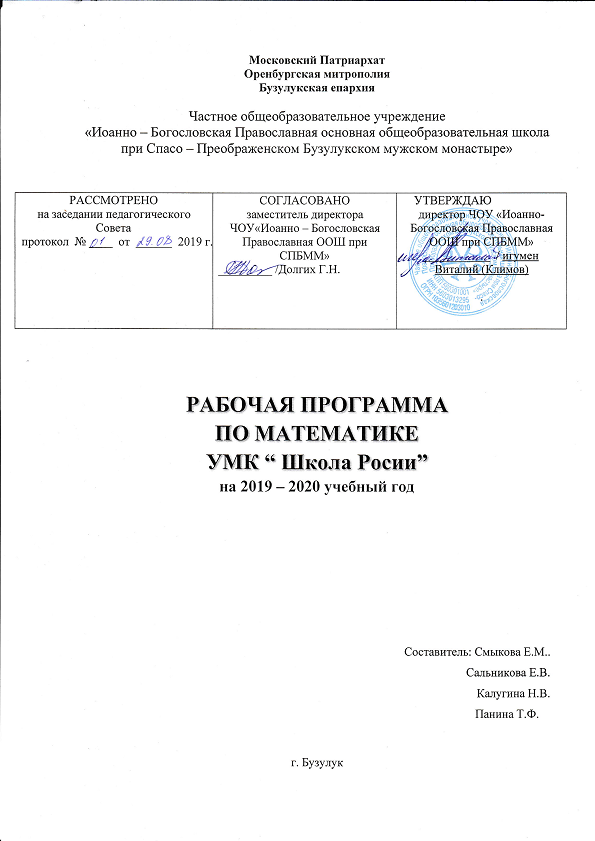 